ANEXO II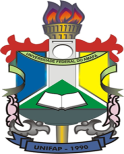 MINISTÉRIO DA EDUCAÇÃOUNIVERSIDADE FEDERAL DO AMAPÁPRÓ-REITORIA DE PESQUISA E PÓS-GRADUAÇÃORELATÓRIO DE PRESTAÇÃO DE CONTAS – AUXILIO FINANCEIRO A PESQUISADORNOME: CPF:   CPF:   PROGRAMA DE PÓS GRADUAÇÃO:LOCAL:  LOCAL:  TEMA DO PROJETO DE PESQUISA:TEMA DO PROJETO DE PESQUISA:TEMA DO PROJETO DE PESQUISA:DESCRIÇÃO DAS ATIVIDADES DESENVOLVIDAS: Obs (informar valor gasto com cada atividade)DESCRIÇÃO DAS ATIVIDADES DESENVOLVIDAS: Obs (informar valor gasto com cada atividade)DESCRIÇÃO DAS ATIVIDADES DESENVOLVIDAS: Obs (informar valor gasto com cada atividade)TOTAL VALOR UTILIZADO:TOTAL VALOR UTILIZADO:TOTAL VALOR UTILIZADO:ASSINATURA DO PROPONENTE: ASSINATURA DO PROPONENTE: DATA:ASSINATURA DO CHEFE IMEDIATOASSINATURA DO CHEFE IMEDIATODATA:  